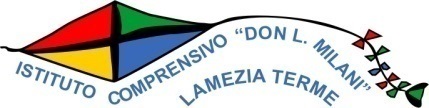 IC DON MILANI  PLESSO S. TEODORO ELENCO LIBRI SCELTA  ALTERNATIVAANNO SCOLASTICO 2016/17Classi QuarteTITOLOAUTORECASA EDITRICEN° PREZZO UNITARIOPREZZO TOTALECODICEIl ladro di fulmini. Percy Jackson e gli dei dell’OlimpoRiordan RickMondadori213,0026,009788804610373La maledizione del titano. Percy Jackson e gli…Riordan RickMondadori217,0034,009788804608400Il  mare dei mostri. Percy JacksonRiordan RickMondadori217,0034,009788804603566La chiave segreta per l’universo. Percy jacksonRiordan RickMondadori210,5021,009788804591894La battaglia del labirintoRiordan RickMondadori217,0034,009788804644668Asterix, la rosa e il gladioGoscinny Renè, U. AlbertiMondadori212,9025,80 9788891221902Asterix  e i gotiGoscinny Renè, U. AlbertiMondadori212,9025,809788891215185Asterix e il papiro di CesareGoscinny Renè, U. AlbertiMondadori212,9025,809788891216281Asterix in CorsicaGoscinny Renè, U. AlbertiMondadori212,9025,809788891219817Asterix e CleopatraGoscinny Renè, U. AlbertiMondadori212,9025,80 9788891215222Zucche  all’ attaccoStine R.Mondadori213,0026,009788804612735Harry Potter.Cofanetto( 7 vol.)J.K. RoulingMondadori2140,00280,009788884518927Affondate la Cacafuego!S.Ruiz Mignone, M.FiorEdizioni EL27,9015,809788847719460I Sette Dormienti d’OroS.Ruiz Mignone, M.FiorEdizioni EL27,90 15,809788847719477Il tesoro del Gran Sultano S.Ruiz Mignone, M.FiorEdizioni EL27,90 15,80 9788847719484L’isola dei vichinghi S.Ruiz Mignone, M.FiorEdizioni EL27,90 15,809788847720299La signora della casa rossaStophane G.Sironi214,9029,809788851802462L’ astronave dei sogniFrescura L.Editoriale Scienza210,00 20,009788873075257Vendetta. Il gladiatoreScarrou SimonGiunti29,9019,809788809793477Storie della storia del mondoLaura OrvietoGiunti218,00 36,009788809765696Il  segreto della vallataNan ChauncyGiunti28,90 17,809788809046191Le memorie di AdalbertoAngela NanettiGiunti27,90 15,80 9788809758889  Uri e SamiD. B. Y. CohenGiunti27,90 15,809788809053052Viaggio nel tempoGeronimo StiltonPiemme223,5047,009788838453878Il mistero del Papiro neroGeronimo StiltonPiemme29,2018,409788856634648Le avventure di PollyannaGeronimo StiltonPiemme215,5031,00978856634686I segreti dell’olimpoGeronimo StiltonPiemme215,5031,00 9788856634983Animali del mondoGeronimo StiltonPiemme218,5037,00 978885633788Mangiare la paura.Storia di un ragazzo KamikazeAntonio FerraraPiemme315,0045,00978-8856652147La casa dei pasticcini in disordineSandra DemaAstragalo214,0028,009788897347255Diario di una schiappa.Si salvi chi puòJ. Kimmey R. BernasconeIl Castoro213,0026,009788880336655Diario di una schiappaJ. Kimmey R. BernasconeIl Castoro213,0026,009788880334392Diario di una schiappa.Guai in arrivoJ. Kimmey R. BernasconeIl Castoro213,0026,009788880337775Diario di una schiappa.La legge dei più grandiJ. Kimmey R. BernasconeIl Castoro213,0026,00 9788880334842Diario di una schiappa.Vita da caniJ. Kimmey R. BernasconeIl Castoro213,0026,009788880335719Diario di una schiappa.Sfortuna neraJ. Kimmey R. BernasconeIl Castoro213,0026,00 9788880338949Bambini di CristalloK. OhlssonSalani213,9027,80978-8867159871Grandi viaggi! Esplorazioni storiche, sfide…AAVVLa biblioteca Junior2 29,00 58,009788895065687Grandi battaglie! Guerre di ieri e di oggi…O. Mensa, L. Paganelli F. SpadoniLa biblioteca Junior2  29,00 58,009788895065724Benvenuto in classe Libro + cd romA.GattiErickson166,5066,509788861372153Benvenuto in classe 2A. GattiErickson119,5019,509788861374690Le difficoltà ortografiche livello 1  (Kit vol.1 +cd)E.QuintarelliErickson155,5055,509788859004981Le difficoltà ortografiche livello 2(Kit vol.2 +cd)E.QuintarelliErickson144,0044,009788859005315Le difficoltà ortografiche livello 3 (Kit vol.3 +cd)E.QuintarelliErickson144,0044,0097888859005674Le difficoltà ortografiche livello 4 (Kit vol.4 +cd)E.QuintarelliErickson144,0044,00978885900774650 giochi e attività per ragazzi con ADHDQuinn-SternErickson118,5018,509788859005575Aiutare i bambini…a esprimere le emozioni (Kit libro + cd)M.SunderlandErickson153,0053,009788861372146Aiutare i bambini… pieni di rabbia e di odio (Kit libro + cd)M.SunderlandErickson255,00110,009788861372146L’ABCdelle mie emozioni vol. 1Mario Di PietroErickson119,0019,009788859006992Aiutare i bambini… che fanno i bulli (Kit libro + CD rom)M.SunderlandErickson152,0052,009788861372849Sei folletti nel mio cuoreR.CoralloErickson113,0013,009788861377967ùTotale1.878,40